附件2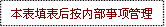 中国石油大学（华东）涉密信息设备、存储设备销毁登记备案清单申请单位：                                                                                         本次登销共____页，此为第____页注：1. 销毁物品应当逐份核对、如实登记、签字盖章、妥善保管、及时送销；2. 此表一式两份，一份由登销单位长期保存，一份交由保密办公室备案。3. 明细可另附页。中国石油大学（华东）涉密信息设备、存储设备销毁登记备案清单（另附页）申请单位：                                                                                           本次登销共____页，此为第____页涉密物品产生年度涉密物品名称、型号及其他必要说明涉密物品名称、型号及其他必要说明涉密物品名称、型号及其他必要说明涉密物品类别编号及固定资产号密级销毁数量（大写）该物品使用、管理者移销签字是否完成报废工作本页登销物品合计（大写）台式计算机便携计算机硬  盘硬  盘光  盘优  盘优  盘其   他其   他本页登销物品合计（大写）共      台共      台共      盘共      盘共      片共      个共      个共      个共      个经办人签字： 年   月  日经办人签字： 年   月  日单位审批意见：签字（盖章）   年  月  日单位审批意见：签字（盖章）   年  月  日单位审批意见：签字（盖章）   年  月  日信息化建设处审批意见：签字（盖章）    年  月  日信息化建设处审批意见：签字（盖章）    年  月  日信息化建设处审批意见：签字（盖章）    年  月  日信息化建设处审批意见：签字（盖章）    年  月  日信息化建设处审批意见：签字（盖章）    年  月  日学校保密办公室审批意见：签字（盖章）     年  月  日    学校保密办公室审批意见：签字（盖章）     年  月  日    学校保密办公室审批意见：签字（盖章）     年  月  日    学校保密办公室审批意见：签字（盖章）     年  月  日    学校保密办公室审批意见：签字（盖章）     年  月  日    销毁部门意见：签字（盖章）     年  月  日销毁部门意见：签字（盖章）     年  月  日销毁部门意见：签字（盖章）     年  月  日销毁部门意见：签字（盖章）     年  月  日销毁部门意见：签字（盖章）     年  月  日涉密物品产生年度涉密物品名称、型号及其他必要说明涉密物品名称、型号及其他必要说明涉密物品名称、型号及其他必要说明涉密物品类别编号及固定资产号密级销毁数量（大写）该物品使用、管理者移销签字是否完成报废工作本页登销物品合计（大写）台式计算机便携计算机硬  盘硬  盘光  盘优  盘优  盘其   他其   他本页登销物品合计（大写）共      台共      台共      盘共      盘共      片共      个共      个共      个共      个